COUNTRY ROADS CYCLISTS 2020LEAGUE OF AMERICAN WHEELMEN d/b/a LEAGUE OF AMERICAN BICYCLISTS ("LAB") RELEASE AND WAIVER OF LIABILITY, ASSUMPTION OF RISK, AND INDEMNITY AND PARENTAL CONSENTAGREEMENT ("AGREEMENT")IN CONSIDERATION of being permitted to participate in any way in Harrison County Bicycle Association, Inc. dba Country Roads Cyclists ("Club") sponsored Bicycling Activities ("Activity") I, for myself, my personal representatives, assigns, heirs, and next of kin:ACKNOWLEDGE, agree, and represent that I understand the nature of Bicycling Activities and that I am qualified, in good health, and in proper physical condition to participate in such Activity. I further acknowledge that the Activity will be conducted over public roads and facilities open to the public during the Activity and upon which the hazards of travelling are to be expected. I further agree and warrant that if, at any time, I believe conditions to be unsafe, I will immediately discontinue further participation in the Activity.FULLY UNDERSTAND that (a) BICYCLING ACTIVITIES INVOLVE RISKS AND DANGERS OF SERIOUS BODILY INJURY, INCLUDING PERMANENT DISABILITY, PARALYSIS AND DEATH ("Risks"); (b) these Risks and dangers may be caused by my own actions, or inactions, the actions or inactions of others participating in the Activity, the condition in which the Activity takes place, or THE NEGLIGENCE OF THE "RELEASEES" NAMED BELOW; (c) there may be OTHER RISKS AND SOCIAL AND ECONOMIC LOSSES eithernot known to me or not readily foreseeable at this time; and I FULLY ACCEPT AND ASSUME ALL SUCH RISKS AND ALL RESPONSIBILITY FOR LOSSES, COSTS AND DAMAGES I incur as a result of my participation or that of the minor in the Activity.HEREBY RELEASE, DISCHARGE, AND COVENANT NOT TO SUE the Club, the LAB, their respective administrators, directors, agents, officers, members, volunteers, and employees, other participants, any sponsors, advertisers, and, if applicable, owners and lessors of premises on which the Activity takes place, (each considered one of the "RELEASEES" herein) FROM ALL LIABILITY, CLAIMS, DEMANDS, LOSSES, OR DAMAGES ON MY ACCOUNT CAUSED OR ALLEGED TO BE CAUSED IN WHOLE OR IN PART BY THE NEGLIGENCE OF THE "RELEASEES" OR OTHERWISE, INCLUDING NEGLIGENT RESCUE OPERATIONS; AND I FURTHERAGREE that if, despite this RELEASE AND WAIVER OF LIABILITY, ASSUMPTION OF RISK, AND INDEMNITY AGREEMENT I, or anyoneon my behalf, makes a claim against any of the Releasees, I WILL INDEMNIFY, SAVE, AND HOLD HARMLESS EACH OF THE RELEASEES from any litigation expenses, attorney fees, loss, liability, damage, or cost which any may incur as the result of such claim.I HAVE READ THIS AGREEMENT, FULLY UNDERSTAND ITS TERMS, UNDERSTAND THAT I HAVE GIVEN UP SUBSTANTIAL RIGHTS BY SIGNING IT, AND HAVE SIGNED IT FREELY AND WITHOUT ANY INDUCEMENT OR ASSURANCE OF ANY NATURE AND INTEND IT TO BE A COMPLETE AND UNCONDITIONAL RELEASE OF ALL LIABILITY TO THE GREATEST EXTENT ALLOWED BY LAW AND AGREE THAT IF ANY PORTION OF THIS AGREEMENT IS HELD TO BE INVALID, THE BALANCE, NOTWITHSTANDING, SHALL CONTINUE IN FULL FORCE AND EFFECT.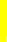 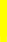 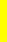 ADDRESS:  	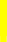 (Street)	(City)	(State)	(Zip)PHONE:	 	I HAVE READ THIS RELEASE2020 MEMBERSHIP FORMCOUNTRY ROADS CYCLISTS  DATE:	 	DME #480846 (1/2007)(Annual from Jan. 1- Dec. 31)Please read, sign, and return both the above Release and Waiver, required by our insurance provider, and the completed Membership Form below. Completed, signed forms are required to process your dues and allow members to participate in club rides or events. Thank you!□$15 - Individual Adult	Member Name(s):  	□$20 - Family□$100 – Age 70+ Individual Lifetime	E-mail(s): 	_□$125 – Age 70+ Couple LifetimePlease make check payable to:	Other Family Members:  	Country Roads Cyclists	Privacy Options:Membership List: Do not include my [_] street address [_] phone [_] e-mail address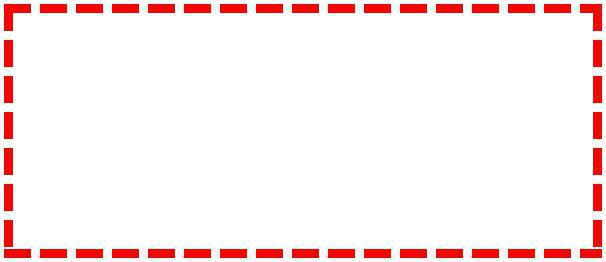 *NEW*NEW*NEW*NEW*GoogleGroups Forum (ride and news updates): Do not include my e-mail address. Mail to:P.O. Box 804Morgantown, WV 26507www.CRCyclists.org	Questions? Contact us at CRCyclists.info@gmail.com